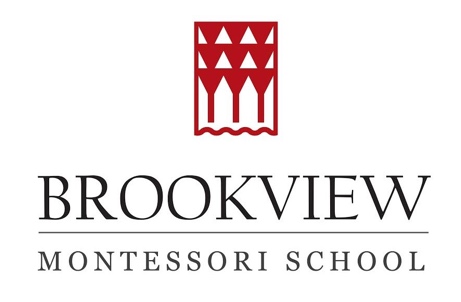 ELEMENTARY SUMMER CAMP THEMESDatesTeacherThemeDescriptionJune 10-14Jack KallicragasBrookview Builders!We will explore engineering ideas, creative constructing concepts, and even build some beautiful new playground equipment.June 17- 21Maggie BischoffPowerful PollinatorsWe will study a different pollinator each day of the week, including lessons and crafts. The students will also work with a member of the Brookview Garden Committee to create a native plant garden on the school campus. The week will end with a field trip to the Sarett Nature Center Butterfly House on Friday, 6/21.June 24-28Lindsay GaspariFull S.T.E.A.M. Ahead!Each day of this week will concentrate on one of the curricular areas of STEAM. Monday: Science—practice the Scientific Method with experimentation using items found around the house. Tuesday: Technology—learn basic code-writing. Wednesday: Engineering—design a bridge and an egg drop contraption. Thursday: Art—explore symmetry found in nature using different art mediums.Friday: Math— learn about the Fibonacci sequence and learn to spot it in nature!July 1-3Larry SchankerMusic of Our WorldDuring this week, we will investigate the role of music in our lives, and the role that it plays in musical communities throughout the world. As a part of this exploration, we will listen to music from many different countries and play instruments together in the various styles we have heard. Finally, students will learn how to construct their own piece of music, and about the various musical elements we think about as composers.July 8-12Doug and Tearesa WegscheidIntroduction to RoboticsJoin special guest instructors (and former Brookview parents) Tearesa and Doug Wegscheid for a week-long introduction to the wonderful world of Robotics. The activities will be lego-based, technical, educational, and fun!  Parents will be able to join on the last day to see what the kids have created during the week. July 15-19Deborah ChristyDrama Games & Creative MovementLet’s stretch our imaginations as we learn drama games infused with creative movement in order to expand body awareness and to enhance character development.  The participants will also fabricate their own monologues according to their topics of interest, learning critical thinking skills and story-building techniques along the way.  Don’t be fooled!  While we are all having a grand time, the campers will also be expanding their skills in coordination, concentration, confidence, and collaboration!July 22-26Lindsay Gaspari Shakespeare ShortsBrookview summer Campers return to the stage to perform select scenes from various Shakespeare plays. Campers will learn about the Elizabethan Era, set some lines to music, dress in costume, and perform for an audience on Friday. Any campers who know they will not be in attendance on Friday must notify the office in advance for casting purposes. These students will participate during the week in doubled roles. July 29- Aug 2Joie BarnhartCooking is Elementary (and fun!)Calling all campers! Summer is a good time for Brookview Elementary students to take to the kitchen and learn to cook and bake some simple recipes.  It’s a great opportunity to master basic kitchen skills while having a fun time preparing delicious foods and snacks that you get to eat!Aug 5-9Jack KallicragasMathematician ManiaWe will explore the history and stories of mathematicians that have shaped the ways in which we view the world.Aug 12-16Maggie BischoffFun and GamesWe will spend the week playing a variety of board, card, and collaborative games. Campers will review and reinforce academic concepts through play. We will also explore the creative process as we invent some new games of our own. Aug 19-21Jane CowleyMasterpiece Makers: A Three- Day Art AdventureUnlock your child’s inner artist at our three-day art camp where they’ll embark on a journey through the world of famous art! From the vibrant strokes of Van Gogh to the captivating landscapes of Monet, kids will explore renowned masterpieces and bring them to life through their own unique interpretations. A memorable experience filled with creativity, inspiration, andendless fun!